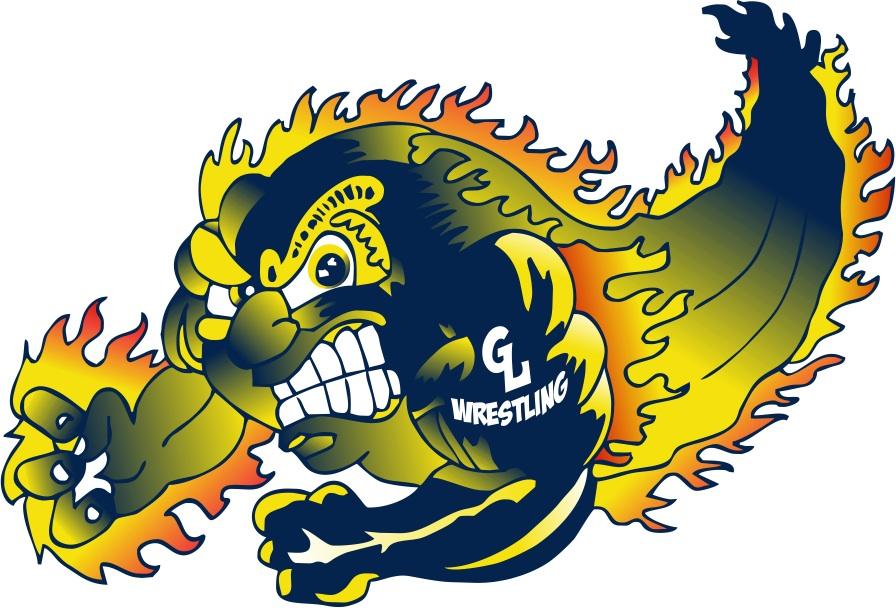     Celebrating Tradition . . .                   Building a Legacy!Brick Donation:  Make checks to GLWC.	_____$50 Blue Brick		_____$100 Gold Brick	Name:_______________________________________	Address:_____________________________________	Phone:_______________________Brick Message:  Limited to:  Name, Class of, Weight Class, In Memory Of, etc.			(up to 3 pieces of information)	Please write clearly/neatly to ensure accuracy!	_______________________________________	_______________________________________Thanks,Grand Ledge Wrestling Club